Конспект по обучению элементам грамоты и развитию связной речи и ЛГК для учителей начальных классов на тему"Дифференциация звуков и букв "Ж-Ш-З-С" на материале лексических тем "Инструменты-Профессии"Цель: Закреплять и обобщать знания детей о свистящих и шипящих звуках, дифференцировать их, формировать навыки чтения и "печатания" в игровой форме на материале лексических тем "Профессии. Инструменты".Задачи:                                                                                                                Познавательные:- продолжать обучать детей грамоте - характеризовать  и дифференцировать звуки, различать звуки и буквы, слоги и слова;  - закреплять у детей навыки звуко-буквенного анализа и синтеза, чтения и "печатания", оптико-пространственную ориентировку, графо-моторные навыки;- проводить профилактику дисграфии и дислексии;- формировать лексико-грамматическую сторону речи и связную речь детей с помощью пословиц;- обобщать и активизировать словарный запас детей по теме "Профессии", "Инструменты";- повышать познавательную активность и любознательность детей;Коррекционно-развивающие:- закреплять у детей правильное звукопроизношение и звукоразличение, продолжать работать над слоговой структурой слов;- развивать фонематическое восприятие, память, внимание, воображение, мыслительные операции у детей;- развивать темпо-ритмическую сторону речи, речевое дыхание, интонационную выразительность, моторный праксис, межполушарные связи, с помощью речедвигательных упражнений;Воспитательные:- воспитывать у детей волевые качества, самоконтроль,  умения использовать имеющиеся знания в необычной обстановке;- учить детей играть в команде, уважать друг друга, подчиняться правилам игры;- создать на занятии у детей положительный эмоциональный настрой и интерес к школьному обучению;Ход занятияОрг. момент. Приветствие гостей. Логопед: Дети, посмотрите, к нам в детский сад пришло письмо. Вы – будущие первоклассники и уже можете читать! Давайте прочитаем письмо вместе! 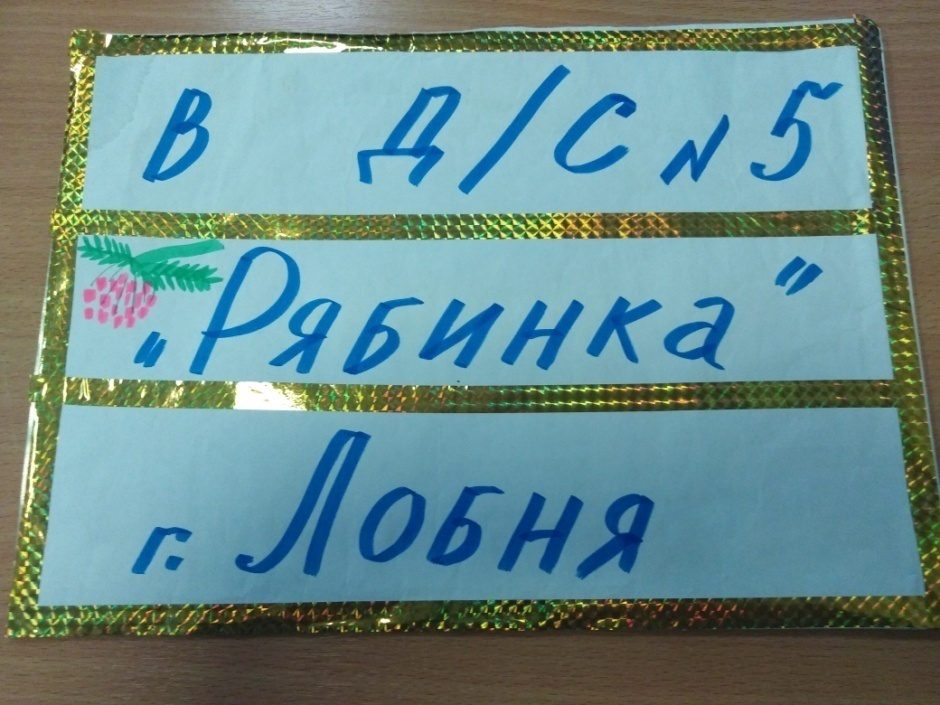 Открывает. Но в письме пропущены буквы. Как же быть?! Вот здесь написано, что нужно выполнить несколько заданий, чтобы отгадать какие буквы, куда вставить. Мы справимся? Дети: Да! Логопед: Тогда начинаем!Осн. часть. Логопед: Мы с вами недавно знакомились с шипящими и свистящими звуками. О них и будем говорить (на доску вывешиваем изображения букв С, З, Ш, Ж). Сейчас я буду произносить характеристику звуков, кто догадается, о каком звуке идет речь, поднимает руку и  пишет на доске соответствующую букву.Задание 1. «Отгадай звук по описанию» а) согласный, свистящий, может быть и мягким, и твердым, звонкий (отгадавший ребенок выходит и пишет букву З);б) согласный, шипящий, всегда твердый, глухой (отгадавший ребенок выходит и пишет букву Ш);в) согласный, свистящий, может быть и мягким, и твердым, глухой (отгадавший ребенок выходит и пишет букву С);г) А следующую оставшуюся букву, я напишу сама (букву Ж). А кто из вас сможет дать характеристику ее звуку? (Ответ детей)Логопед: Молодцы! Мы справились сс первым заданием буквы на известны, как их расставить в письме - не понятно, нужно выполнять следующие задания!Задание 2. «Поймай звук»Логопед просит «ловить» сначала только звук «Ш» и произносит звуки, схожие по звучанию, дети выделяют хлопками (из ряда, из слогов, из слов, из фразы). Затем - то же с "С".Какой звук выловили последним? (Звук "С")  – Эту букву нужно будеть вставить в текст письма первой.Задание 3. На дифференциацию «З-С-Ж-Ш» на письме «Добавь слоги».  Логопед вывешивает на доску карточки с  первыми или последними слогами слов, детям нужно вставить пропущенные первые или последние слоги с «С-З-Ж-Ш». Их нужно выбрать и закрепить, затем прочитать получившееся слово. у-ШИ, у-ЖИ, у-СЫ;  ко- ЗЫ, ко-СЫ, но-СЫ, но-ЖИ, ЗУ-бы, ШУ-бы.Логопед: Какое последнее было слово? Дети: Последнее слово было «шубы». Логопед: Какой первый звук в этом слове? Дети: Звук «Ш» первый.Букву Ш  нужно будеть вставить в текст письма второй.Физ-минутка. Речедвигательное упражнение на активизацию внимания, памяти и мышления по теме «Инструменты» - «Клоун-чудак» (движения по тексту):Клоун-чудак делал все не так: топором рисовал, пилой копал,Кисточкой пилил, лопатой рубил, бинтом забивал, молотком бинтовал,Ножницами шил, иглой резал, метлой суп мешал, половником подметал!Клоун-чудак, делай все вот так: топором руби! Пилой пили!Кисточкой рисуй! Бинтом бинтуй! Лопатой копай! Молотком забивай!Иглой шей! Ножницами режь! Половником суп мешай! Метлой пол подметай!Задание 4. «Назови-ка» Логопед: а) Назовите только те инструменты, в названии которых есть «Ж» или «З». Дети: ножи, ножницы, ножовка, пассатижи, зажим, зубило, лобзик, изолента, плиткорез, гвоздь, ложка, рожок, жезл;б) Назовите только те профессии, в названии которых есть «С» или «Ш». Дети: садовник, швея, сапожник, шахтер, машинист, шофер, снайпер, сапер, связист, танкист, шахматист, таксист, космонавт, воспитатель, пианист, артист;Релаксационное  упражнение с заданием для профилактики оптико-графической дисграфии «Какие слоги на песке?». Логопед: Закройте глазки, представьте, что вы сидите на берегу моря… Плещутся волны, кричат чайки, вас обдувает морской ветерок, пригревает солнышко, вам тепло и хорошо, брызги от волн попадают на вашу кожу, волна ласкает ножки. На песке были написаны какие-то слоги, но волна смыла половину букв. Открывайте глазки, потянитесь, посмотрите на доску и попробуйте понять, какие буквы были написаны и дописать их. Кто готов? Дети выходят к доске по очереди и дописывают элементы букв (ШИ   ЗО   АС    ЖУ).Логопед: Какая буква стоит первая в последнем слоге? Дети: Буква «Ж».Букву Ж нужно будеть вставить в текст письма третьей.Задание 5. РебусыЛогопед: Какая буква была в последнем ребусе – С, З, Ш или Ж ? Дети: В последнем ребусе была буква «З».Букву З нужно будеть вставить в текст письма четвертой.Задание 6. «Пословица недаром молвится!». Это задание на развитие связной речи, ВПФ, автоматизацию и дифференциацию звуков.Логопед: Давайте поиграем так – я буду называть начало пословиц о труде, инструментах и профессиях, а вы – договаривать окончание.Задание 7. Таблица слогов. Дети по очереди составляют и называют слова по таблице. Затем одно понравившееся слово каждый ребенок записывает на листке и «дарит» буквам «С», «З», «Ш» или «Ж» соответственно. 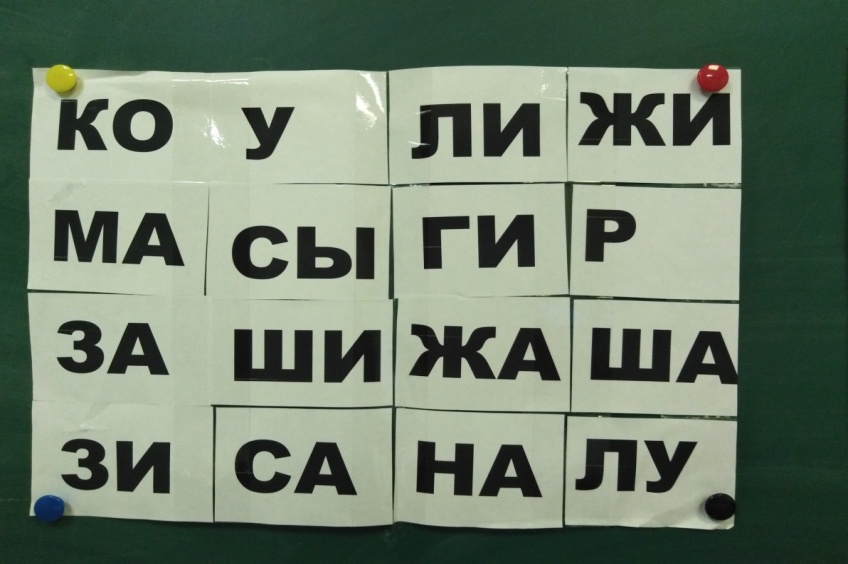 Итог. Дети и логопед совместно вставляют буквы в послание, читают письмо-пожелание «Успешной вам жизни!».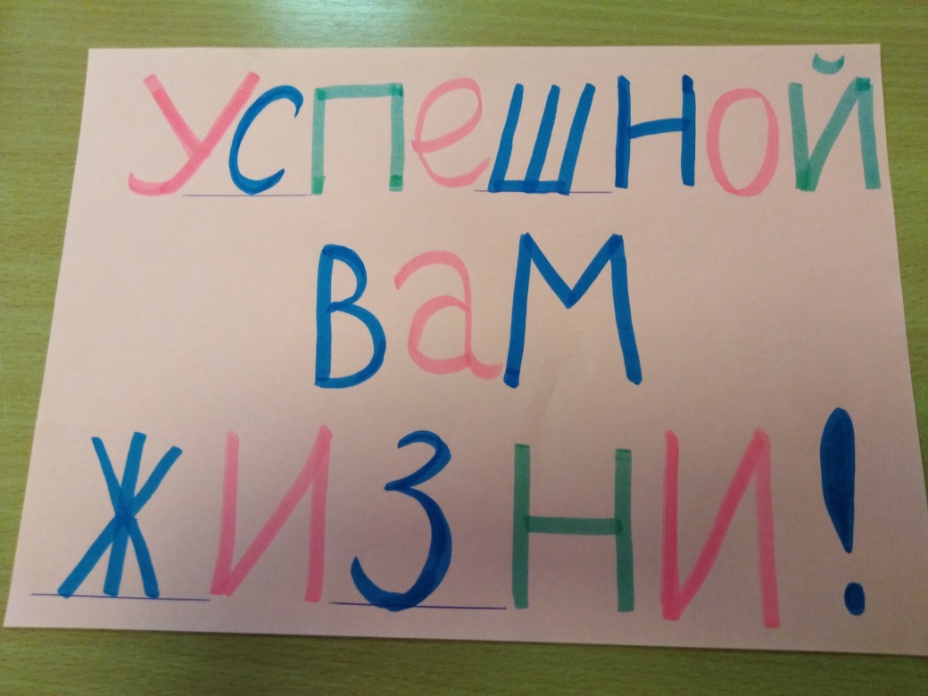 Оценка работы детей, призы.  Прощание с гостями.ЛогопедДетиДело мастерабоитсяКакой садовник,такой и крыжовникБез трудане вытащишь и рыбку из прудаВ большом делеи маленькая помощь важнаТерпенье  и трудвсе перетрутЧто посеешь,то и соберешьТруд краситчеловекаСделал дело,гуляй смелоУ плохого мастераи пила плохаяТруд человека кормит, а лень портитСкучен день до вечера,если делать нечегоНе игла шьет,а швея